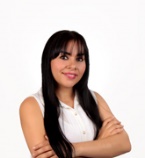                                            SUELEN VANESSA BADILLO GAMA                                                                    LICENCIADA EN DERECHOEXPERIENCIAEXPERIENCIA EN EL AMBITO EDUCATIVO COMO DOCENTE, EN LA UNIVERSIDAD DE VERACRUZ (UNIVER) NIVEL PREPARATORIA.EN EL AYUNTAMIENTO DE ZAPOTLANEJO he sido abogado a en el periodo 2015 -2018.jefa de servicios de cementerios adscrita a secretaria general 2018- actual. FORMACION ACADEMICaLICENCIATURA EN DERECHO EN LA UNIVERSIDAD UNIVER EN EL PLANTEL PILA SECA, EN EL MUNICIPIO DE TLAQUEPAQUE, JALISCO.POSGRADO EN ESPECIALIDAD DE DERECHO PENAL (JUICIOS hORALES )EN EL PLANTEL INDEPENDECIA EN EL AÑO 2017. CURSOS – CAPACITACIONES RECIENTES JUSTICIA INTEGRAL PARA ADOLESCENTES, IMPARTIDA POR EL MGDO. ANTONIO FIERROS.LA CIBERGURIDAD EN MEXICO.SALON DE PLENOS DEL SUPREMO TRIBUNAL DE JUSTICIA DEL ESTADO DE JALISCO.PROYECTOS DE REFORMAS SOBRE EL SISTEMA DE JUSTICIA PENAL Y LA DESAPARICION FORZOSA EN MEXICO.